VSTUPNÍ ČÁSTNázev komplexní úlohy/projektuTechnologie 3 - CNC-souřadný systém - soustruženíKód úlohy23-u-4/AE44Využitelnost komplexní úlohyKategorie dosaženého vzděláníL0 (EQF úroveň 4)Skupiny oborů23 - Strojírenství a strojírenská výrobaVazba na vzdělávací modul(y)CNC soustružení ICNC soustružení IICNC soustružení IIIŠkolaŠKODA AUTO a.s., SOU strojírenské, o.z., tř. Václava Klementa, Mladá BoleslavKlíčové kompetenceKompetence k učení, Kompetence k řešení problémů, Matematické kompetence, Digitální kompetenceDatum vytvoření19. 07. 2019 09:54Délka/časová náročnost - Odborné vzdělávání8Délka/časová náročnost - Všeobecné vzděláváníPoznámka k délce úlohyRočník(y)3. ročníkŘešení úlohyindividuálníCharakteristika/anotaceKomplexní úloha spočívá v orientaci v NC programu, jeho dekódování a následného náčrtu tvaru obrobku dle NC kódu. Praktická část úlohy spočívá v samotném náčrtu součásti dle kódu a popisu jednotlivých bloků programu.JÁDRO ÚLOHYOčekávané výsledky učeníŽák:dodrží zásady souřadného systému  dodrží správný název programovacích funkcí  popíše jednotlivé programovací funkcepopíše a dodržuje zásady a podmínky při programování CNCrozliší chyby vzniklé při programovánípopíše programovací funkce a cyklydodrží strukturu programu v závislosti na technologických operacíchSpecifikace hlavních učebních činností žáků/aktivit projektu vč. doporučeného časového rozvrhuŽáci popíší základní principy a orientují se v souřadném systému soustruhu. Osvojují si základní názvosloví a účel programovacích funkcí. Učí se dovednostem a návykům, kterých při práci využívají.Časový rozvrh:2 hodina teoretická-2 hodiny praktická část – splnění komplexní úlohyprostudování zadánípopis struktury programunáčrt součásti dle NC kódudekódování programuMetodická doporučeníCNC – souřadný systém soustružení je komplexní úloha, která obsahuje část teoreticko-praktickou, které jsou zahrnuty v oblasti Technologie 3. Žáci samostatně dekódují program a zhotovují náčrt součásti dle předloženého NC kódu. Opírají se o znalosti z modulu Technologie 2, Technologie 3, Technická dokumentace I, Informační a komunikační dovednosti II.Způsob realizaceRealizace nebo provedení této komplexní úlohy, může být realizováno ve specializované učebně CNC strojů.PomůckyVzorový programpísemné zadání komplexní úlohy pro žákapsací potřebykalkulačkamilimetrový papírVÝSTUPNÍ ČÁSTPopis a kvantifikace všech plánovaných výstupůPříprava formulářeSprávné dekódování programuSprávné načrtnutí součástiSprávná formulace programovacích funkcíKritéria hodnoceníSplnění časového limituKvalita zpracováníSprávnostDodržení zásad souřadného systémuHodnocení známkou:1 (výborný)Žák dodržel časový limit, kvalitu zpracování,dodržoval zásady2 (chvalitebný)Žák dodržel časový limit, zhoršená kvalita zpracování,  dodržoval zásady s drobnými chybami v náčrtu3 (dobrý)Žák dodržel časový limit, zhoršená kvalita zpracování, dodržoval zásady práce s drobnými chybami v náčrtu a v dekódování NC programu4 (dostatečný)Žák dodržel časový limit, zhoršená kvalita zpracování, s drobnými chybami v dekódování NC programu bez náčrtu5 (nedostatečný)Žák nedodržel časový limit, dopustil se hrubých chyb, špatný náčrt a nedostatečné dekódování programuDoporučená literaturaFRISCHHERZ, Adolf. PIEGLER, Herbert. PRAGAČ, Jaromír. Technologie zpracování kovů 2 : odborné znalosti. 4. vyd. Praha: SNTL, 2001. 280 s. ISBN 80-902655-1-0.OPLATEK, František. et al. Automatizace a automatizační technika IV. Brno: COMPUTER PRESS, 2000. 166 s. ISBN 80-7226-249-1.PoznámkyObsahové upřesněníOV RVP - Odborné vzdělávání ve vztahu k RVPPřílohyZadani-CNC-Souradnicovy-system-soustruzeni.pdfVzor-programu.pdfReseni-Vzor-programu.pdfMilimetrovy-papir.pdfReseni-Milimetrovy-papir.pdfMateriál vznikl v rámci projektu Modernizace odborného vzdělávání (MOV), který byl spolufinancován z Evropských strukturálních a investičních fondů a jehož realizaci zajišťoval Národní pedagogický institut České republiky. Autorem materiálu a všech jeho částí, není-li uvedeno jinak, je Otakar Raulím. Creative Commons CC BY SA 4.0 – Uveďte původ – Zachovejte licenci 4.0 Mezinárodní.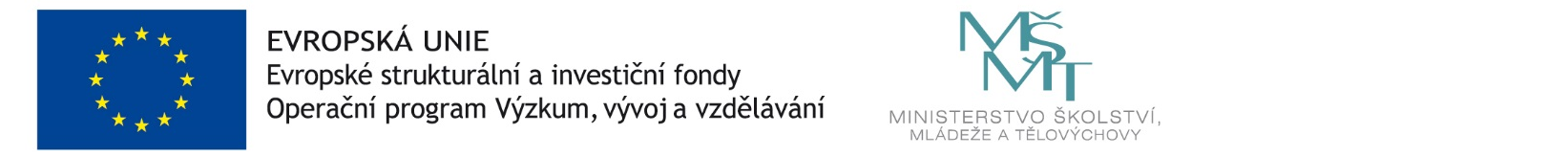 